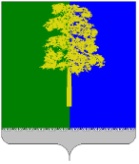 Муниципальное образование Кондинский районХанты-Мансийского автономного округа – ЮгрыАДМИНИСТРАЦИЯ КОНДИНСКОГО РАЙОНАПОСТАНОВЛЕНИЕНа основании пункта 4 статьи 17 Федерального закона от 06 октября 2003 года № 131-ФЗ «Об общих принципах организации местного самоуправления в Российской Федерации», решения Думы Кондинского района от 27 октября 2011 года № 161 «Об утверждении Положения о порядке установления цен (тарифов) на услуги, предоставляемые муниципальными предприятиями и учреждениями на территории Кондинского района», администрация Кондинского района постановляет:1. Внести в постановление администрации Кондинского района                                  от 27 декабря 2017 года № 2229 «Об утверждении тарифов на платные услуги, оказываемые Муниципальным автономным учреждением дополнительного образования спортивной детско-юношеской школой Олимпийского резерва               по дзюдо» следующие изменения:1.1. Наименование постановления изложить в следующей редакции:                      «Об утверждении стоимости платных услуг, оказываемых муниципальным автономным учреждением дополнительного образования спортивная школа Олимпийского резерва по дзюдо».1.2. Пункт 1 постановление изложить в следующей редакции:«1. Утвердить стоимость платных услуг, оказываемых муниципальным автономным учреждением дополнительного образования спортивная школа Олимпийского резерва по дзюдо:».2. Обнародовать постановление в соответствии с решением Думы Кондинского района от 27 февраля 2017 года № 215 «Об утверждении Порядка опубликования (обнародования) муниципальных правовых актов и другой официальной информации органов местного самоуправления муниципального образования Кондинский район» и разместить на официальном сайте органов местного самоуправления Кондинского района. 3. Постановление вступает в силу после его обнародования.са/Банк документов/Постановления 2024от 05 февраля 2024 года№ 132пгт. МеждуреченскийО внесении изменений в постановление администрации Кондинского района от 27 декабря 2017 года № 2229 «Об утверждении тарифов на платные услуги, оказываемые Муниципальным автономным учреждением дополнительного образования спортивной детско-юношеской школой Олимпийского резерва по дзюдо»Наименование услугиЕдиница измеренияСтоимость,рублейСдача внаем для временного проживания меблированной комнаты № 12, 13, 13а, 141 койко-место/сутки500Сдача внаем для временного проживания меблированные комнаты № 2, 22, 4.11 койко-место/сутки640Сдача внаем для временного проживания меблированные комнаты № 15, 16, 171 койко-место/сутки400Предоставление большого зала для проведения мероприятий1 час860Предоставление малого зала для проведения мероприятий1 час700Предоставление кафе для населения, организаций, учреждений1 час1 200Услуги сауны1 час650Занятия в тренажерном залеАбонемент в месяц970Занятия в тренажерном зале1 час90Предоставление бильярда1 час430Занятие в группе укрепления здоровья1 час120Глава районаА.А.Мухин